Муниципальное казенное дошкольное образовательное учреждение« Детский сад № 1 « Одуванчик» п.г.т.Тура»Эвенкийского муниципального района                           Приказ  по финансовой и административной деятельности.От  01.08.2019  г.                                                                                                         № 41«О назначении ответственного за пожарную безопасность»       В целях обеспечения пожарной безопасности, охраны жизни и здоровья воспитанников, работников МКДОУ  «  Детский  сад  № 1 «  Одуванчик»  п. Тура»  ЭМР  Красноярского  края в соответствии с требованиями противопожарного режима ДОУ.ПРИКАЗЫВАЮ:  1. Назначить ответственным за организацию работы по пожарной безопасности и соблюдение противопожарного режима в ДОУ и  ответственным лицом за учет , распределение, хранение, ведение журнала средств пожаротушения.заведующего хозяйством Пашагину  А.Н. ; 2. Ответственному за пожарную безопасность:осуществлять ежедневный контроль соблюдения противопожарного режима всеми работниками, воспитанниками, родителями (законными представителями) воспитанников, принимать срочные меры по устранению выявленных недостатков в его реализации;проводить с работниками вводный и текущий инструктажи на рабочем месте по пожарной безопасности согласно установленным срокам с ведением соответствующей документации;проводить не реже одного раза в полугодие практическое занятие по отработке плана эвакуации воспитанников и работников при пожаре;ежедневно проверять наличие и состояние средств пожаротушения, исправность телефонной сети, дежурного освещения и пожарной сигнализации;следить за состоянием путей эвакуации из здания, освобождать их от посторонних предметов;обеспечивать своевременное выполнение мероприятий пожарной безопасности, предложенных органами Государственного пожарного надзора (предписаний). 3. Контроль исполнения настоящего приказа оставляю за собой.Заведующая  ______________/ В.Д.  Чорду 
С приказом ознакомлена: ______________/ А.Н.  Пашагина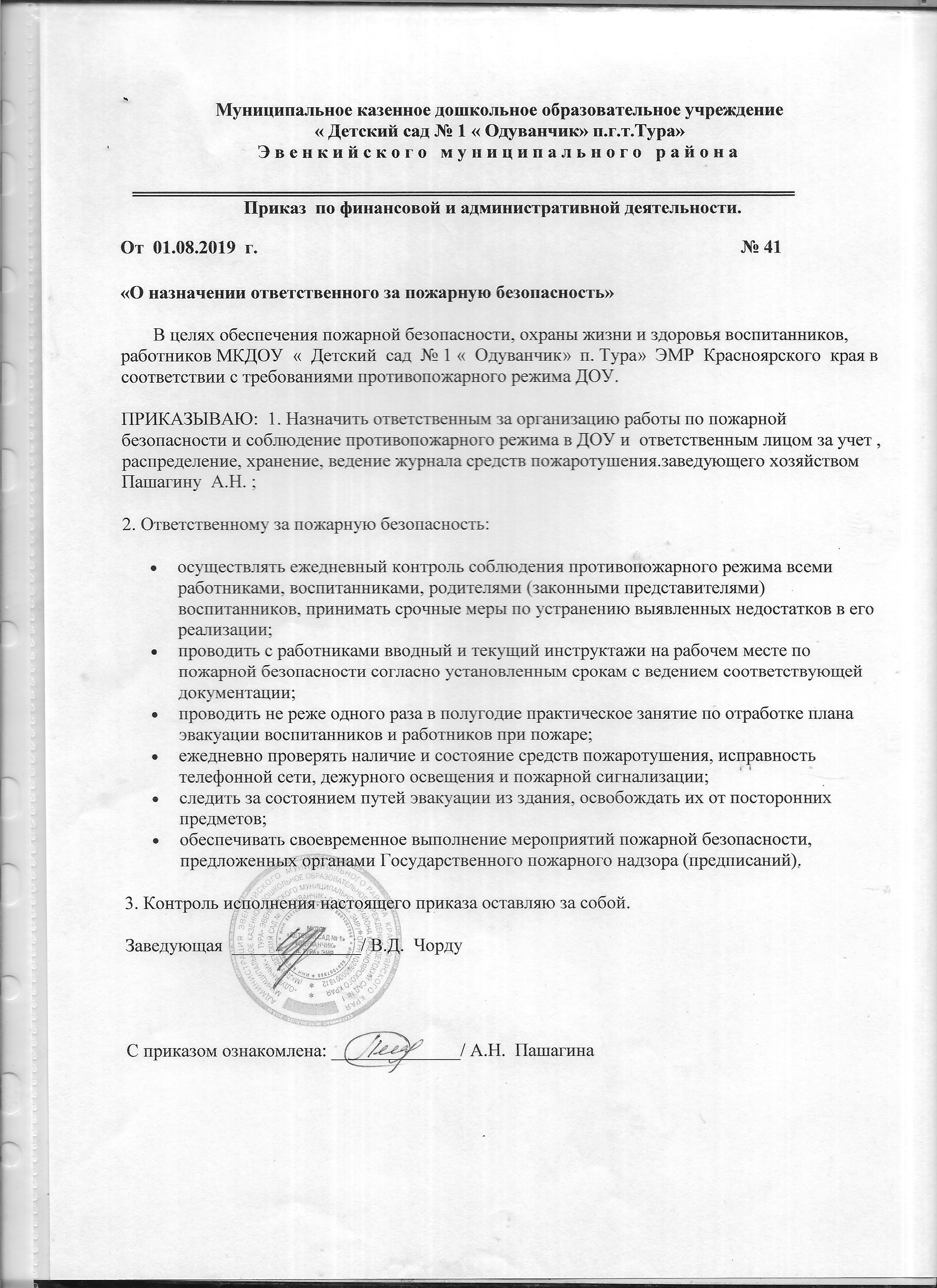 